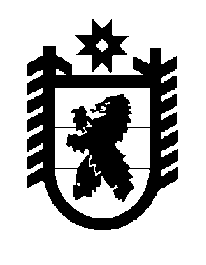 Российская Федерация Республика Карелия    ПРАВИТЕЛЬСТВО РЕСПУБЛИКИ КАРЕЛИЯПОСТАНОВЛЕНИЕот  26 декабря 2016 года № 460-Пг. Петрозаводск О внесении изменений в постановление ПравительстваРеспублики Карелия от 23 апреля 2014 года № 129-ППравительство Республики Карелия п о с т а н о в л я е т:Внести в Региональную адресную программу по переселению граждан из аварийного жилищного фонда на 2014 – 2017 годы, утвержденную постановлением Правительства Республики Карелия от 23 апреля 2014 года               № 129-П (Собрание законодательства Республики Карелия, 2014, № 4, ст. 627; № 10, ст. 1824; 2015, № 4, ст. 668;  № 6, ст. 1163; № 8, ст. 1533; № 12, ст. 2361; 2016, № 4, ст. 831; Официальный интернет-портал правовой информации (www.pravo.gov.ru), 30 августа 2016 года, № 1000201608300001; 29 ноября 2016 года, № 1000201611290003), следующие изменения:1. В паспорте Региональной адресной программы по переселению граждан из аварийного жилищного фонда на 2014 – 2017 годы позиции «Объемы и источники финансирования Программы», «Ожидаемые конечные результаты реализации Программы» изложить в следующей редакции:         	2. В абзаце пятом раздела 1 цифры «116 522,49» заменить цифрами «116 434,27».	3. В разделе 4:	в абзаце шестом слова «в этап 2015, 2016 и 2017 годов» заменить словами «в этапы 2015 и 2016 годов»;	абзац одиннадцатый изложить в следующей редакции:	«i – этапы 2014, 2015, 2016 года.»;	абзац шестнадцатый признать утратившим силу;таблицу «Объем ресурсного обеспечения Программы» изложить в следующей редакции: «Объем ресурсного обеспечения Программы(рублей)4.  Приложения 1, 2, 3 изложить в следующей редакции:«Объемы и источники финансирования Программыобщий объем финансирования Программы составляет   4 647 159 328,17 руб., из них:3 127 219 343,14 руб. – средства Фонда;1 234 500 811,88 руб. – средства бюджета Республики Карелия на долевое финансирование;285 439 173,15 руб. – средства бюджетов муници-                  пальных образований на долевое финансирование.С разбивкой по этапам:общий объем финансирования 2014 года составляет 1 373 658 375,22 руб., из них:788 320 887,98 руб. – средства Фонда;476 950 750,08 руб. – средства бюджета Республики Карелия на долевое финансирование;108 386 737,16 руб. – средства местных бюджетов на долевое финансирование;общий объем финансирования 2015 года составляет 1 546 926 220,85 руб., из них:1 345 429 081,00 руб. – средства Фонда;135 469 516,17 руб. – средства бюджета Республики Карелия на долевое финансирование;66 027 623,68 руб. – средства местных бюджетов на долевое финансирование;общий объем финансирования 2016 года составляет 1 726 574 732,10 руб., из них:993 469 374,16 руб. – средства Фонда;622 080 545,63 руб. – средства бюджета Республики Карелия на долевое финансирование;111 024 812,31 руб. – средства местных бюджетов на долевое финансированиеОжидаемые конечные результаты реализации Программыпереселение 6 988 человек, проживающих в 589 многоквартирных домах, признанных до 1 января 2012 года аварийными в результате физического износа в процессе эксплуатации и подлежащими сносу или реконструкции, расселяемая площадь жилых помещений в которых составляет 116 434,27 кв. метра».Этап реали-зации (год)Рассе-ляемая площадь (кв. м)ВсегоСредства ФондаСредства бюджета Республики КарелияСредства бюджетов муни-ципальных образований201437 277,991 373 658 375,22788 320 887,98476 950 750,08108 386 737,16201536 536,851 546 926 220,851 345 429 081,00135 469 516,1766 027 623,68201642 619,431 726 574 732,10993 469 374,16622 080 545,63111 024 812,31Итого116 434,274 647 159 328,173 127 219 343,141 234 500 811,88285 439 173,15».